        ÉCOLE ÉLÉMENTAIRE ALFRED B. DIXON ELEMENTARY SCHOOL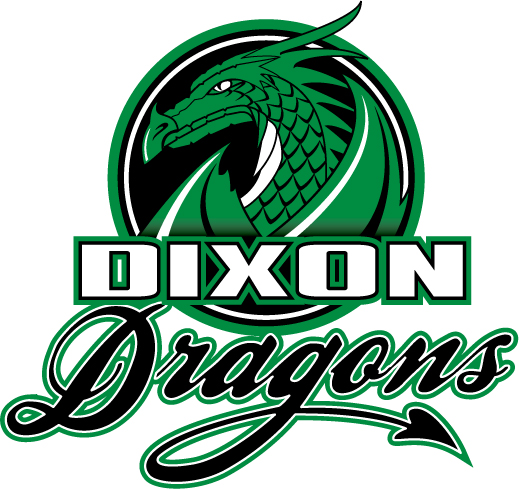       9331 Diamond Road, Richmond, B.C. V7E 1P5      “Working Together, Learning Together, Growing Together”         p:  604-668-6608           w:  Dixon.sd38.bc.ca          t: @dixondragonsMs.  K. Wallace, Principal/Directrice  		                               Ms. C. Orzen, Vice Principal/Directrice adjointe September 1, 2022. Dear Dixon Dragon Families, We hope you’ve had a wonderful summer and enjoyed time with family and friends in the beautiful sunshine. We are looking forward to reconnecting with you all next week and throughout this new school year. Covid- 19 and Provincial Communicable Disease Guidelines This fall is much different than the last two years. The school year is not starting with exceptional health measures that have impacted the school experiences for students. At school we will continue to Ask all staff and students to stay home when you are sick, including if students have a fever, cough, rash, diarrhea or vomiting. Please keep your child home if they are sick – we find that children who are sent to school when not feeling well almost always go home at some point during the day. Teach hand washing and make time for handwashing and/or sanitizing in our day. We will provide hand sanitizer in every teaching space.  Have masks available for any students who wishes a mask. Schools are mask friendly and support personal choice in wearing a face mask. Line up outside in the morning for entry into the school Ask that lunches be sent to school and not dropped off when possible Ask our parents to wait outside for their children at dismissal time at the end of the dayOur Doors are Open… 	Our main entrance to school will be open for our community to enter the school. We ask that parents continue to make appointments, when possible, to meet with teachers. We will continue to line up outside in the morning, after recess and after play time. Students will be dismissed from their classrooms. We ask parents to wait outside their student’s line up door for their student. Our new kindergarten students will be dismissed at their back doors. Parents and care givers are asked to ensure that students are at their line up spot by 8:40 am. School starts at 8:45 am and important instructions and community building moments begin right at 8:45, please try your best to start the school year with a 8:40 in line routine. Lunch Time 	We are moving back to our pre-covid lunch routines. That means that students are not supervised by teachers during eating times. It means that our 3 Noon Hour Supervisors will be providing roaming supervising the eating time. To this end we ask that all students can open their own containers. We will not be able to heat up any lunches in microwaves. Our expectations at lunch eating time are that all our students sit in their seating spot and eat their lunch enjoying the company of their classmates.  Outside Playtime 	We have two outside playtimes, recess and play first – means that students go outside at 12 and then come in for 12:30 eating time. Students have 22 minutes their lunches, very similar to our Covid schedule.  We go outside every recess and every lunch no matter the weather – please always include a raincoat and waterproof footwear in your child’s back pack. We saw a lot of Vessi’s last year and can attest that yes, they are waterproof. Kids love to play in puddles and test how deep they can venture into the puddles with their boots. Seismic Update 	We have hour brand new portables placed on our school grounds in preparation for our Seismic Project. The portables will not be used until after Christmas. They were placed in the summer as this was the optimal time with no students or staff present. We will include any new updates in our weekly The Week Ahead. Staff Updates 	We welcome Ms. Berman who will teaching Early Primary and Ms. Cormack who will be teaching Early Primary in our Neighborhood program. Ms. Mennie is off on medical leave and we welcome Ms. Law who is taking her place for the next while. Meet My School and PAC Welcome Back BBQ 	Our Meet My School evening is September 22nd. We invite our community into the school at 6 pm to meet our staff and begin to forge strong home-school relationships. Our PAC will be hosting a BBQ at 6:35. The BBQ on June 24th was a huge success. Our PAC needs you on September 22nd to help out. Please email the PAC if you can help out dixonpac@gmail.com Families can order now on Munchalunch for the BBQ – we will be using MunchaLunch for our BBQ orders – we have to all orders in very early to get our supplies from M and M meats. We ask families to order ASAP. A link to Munch a Lunch is our school website https://munchalunch.com/schools/dixon/ . See attached instructions for registering before we have moved students into next year classes.  withFirst Day All students in grades 1 – 7 attend 8:45 – 9:45. Students return to their teacher and/classroom from last year. Our newest Dragons, our Kindergartens attend 1 – 2 pm. See chart below. Outside Meeting SpotFrench ProgramLast year’s TeacherGo to room number Supervising TeacherM. MartyniukHockey box (West side of school); Gym Hallway entranceRoom 12M. MartyniukMme KaerneOutside computer lab; Courtyard entranceRoom 8Mme KaerneMme MennieNorth side Basketball Court; Library Hallway entranceRoom 2Mme Law Mme StrohOutside Stroh’s classroom windows; Gym Hallway entranceRoom 13Mme StrohMme TejeroOutside Tejero’s classroom windows; EA Hallway school entranceRoom 14Mme TejeroMme MirhosseiniOn ramp between school and MLU 20; Gym Hallway entranceRoom 11Mme MirhosseiniMme YickOutside Yick’s classroom windows; Outside classroom door entrance, Rm 18Room 18Mme YickMme LeeOutside area between main building/primary annex; Primary Annex Main entranceRoom 15Mme StoryMme V. TardifOutside Story’s classroom windows; Outside classroom door entrance, Rm 16Room 16Mme V. TardifNew students Outside front door Office entranceLibraryMs. Orzen/Ms. WallaceOutside Meeting SpotNeighbourhood ProgramLast year’s Teacher      Go to room numberSupervising Teacher(s)Mr. RayNorth side Baseball court;  Library Hallway school entranceRoom 3Mr. RayMrs. MaikaNorth Baseball Diamond-bleachers/stands; Library Hallway school entranceRoom 5Mrs. MaikaMr. McLeodUndercovered Area next to Gym; EA Hallway school entranceRoom 10Mr. McLeodMs. SooOutside along the windows of their classroom; Library Hallway entranceRoom 4Ms. BermanMrs. Evans/Mrs. SelbyOutside classroom windows; by classroom door entrance, Rm 17Room 17Mrs. EvansMrs. Mills/Ms. KinseyOutside Maika’s classroom windows; Library Hallway school entranceRoom 6Ms.CormackNew students   Outside front door Office entranceLibraryMs. Orzen/Ms. Wallace